Ulvilan kaupunkiSUUNNITELMA OPPILAIDEN SUOJAAMISEKSI KIUSAAMISELTA, VÄKIVALLALTA JA HÄIRINNÄLTÄ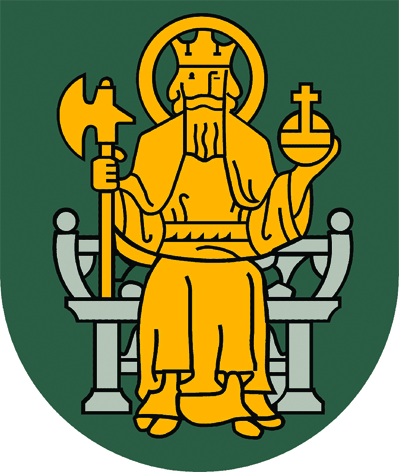 Koulukiusaamisen ehkäiseminen Ulvilan kaupungissaJokaisella oppilaalla on oikeus turvalliseen oppimisympäristöön. Kaikilla koulun aikuisilla on velvollisuus toimia kiusaamisen, väkivallan ja häirinnän estämiseksi ja vähentämiseksi.Kiusaamisen määritelmäKun yksi tai useampi ihminen toistuvasti ja pidemmän ajan kuluessa kohdistaa tietoista ja aktiivista kielteistä käytöstä yhtä tai useampia kohtaan tai sulkee heidät pois joukosta.Kaikki koulussa tapahtuva aggressiivinen käyttäytyminen ei ole koulukiusaamista. Kiusaamisena pidetään sitä, kun yksi ja sama oppilas joutuu toistuvasti ja systemaattisesti toisten tahallisen ja kielteisen toiminnan kohteeksi. Tällä tarkoitetaan toimintaa, jolla pyritään haittaamaan tai vahingoittamaan tai aiheuttamaan pahaa mieltä jollekin toiselle. On huomattava, että myös opettaja tai muu henkilökuntaan kuuluva voi joutua kiusaamisen kohteeksi.Kiusaamista on:tavaroiden piilottelu tai luvatta ottaminenhakkaaminen, tyrkkiminen, potkiminen, nipistely, maahan kaataminen, kamppaaminen, tukasta vetäminen ja kaikki muu käsiksi käyminen eli fyysinen kiusaaminen (kiusaamiseksi luokitellaan myös väkivalta, joka naamioidaan urheiluksi tai leikiksi)pilkkaaminen, haukkuminen, lällätys, ilkkuva matkiminen, toisen ulkomuodon tai tekemisten jatkuva kommentoiminen, kikattelu, pilkallinen naurupelottelu, uhkailu, pettäminen, perättömien juttujen keksiminen eli sanallinen kiusaaminentoisen yllyttäminen yhtä vastaan, yksin jättäminen tai leikeistä pois jättäminen ilman syytä, ilmeily, huokailu, merkitsevien silmäysten vaihtaminen jonkun kanssa, toisen kohteleminen kuin ilmaa eli hiljainen kiusaaminenKiusaamisen ehkäiseminenKouluissamme vahvistetaan oppilaiden kiusaamisen vastaisia asenteita ja saatetaansäännöt selvästi tiedoksi oppilaille ja koteihin. Kiusaamiseen liittyvistä käytänteistätiedotetaan huoltajia syyslukukauden alussa. Oppilaita valvotaan kouluaikana.Luokissa luokanvalvojat, opettajat ja oppilashuoltoryhmän jäsenet käsittelevätkiusaamiseen liittyviä asioita säännöllisin väliajoin. Kiusaamiseen puututaan aina jatietoon tulleet kiusaamistapaukset kirjataan.KiVa-kouluKiVa-koulu on opetusministeriön rahoituksella Turun yliopistossa kehitetty toimenpideohjelma, jonka on todettu vähentävän kiusaamista ja lisäävän kouluhyvinvointia. KiVa on lyhenne sanoista Kiusaamisen Vastainen tai KiusaamistaVastustava. KiVa-koulu-ohjelmaan voit tutustua sivuilla www.kivakoulu.fi.Toiminta kiusaamistilanteissaKiusaamiseen puututaan heti ja noudatetaan seuraavia ohjeita:(ensisijaisena vastuuhenkilönä on henkilö, joka on ensimmäisenä tilanteessamukana)Keskustellaan asianosaisten kanssa ja selvitetään tilanteen kulkuKirjataan tapahtumat, joka talletetaan ja josta jätetään kopio kansliaan säilytettäväksiJärjestetään osapuolien kuuleminen ja sovitaan, että kiusaaminen loppuu jatehdään selväksi kiusaajalle, mitä tapahtuu jatkossa, jos sopimus ei pidäSovitaan seurannastaIlmoitetaan asiasta kohteen ja vakavuusasteen mukaan huoltajalle, koulunoppilashuoltotyöryhmälle, koulukuraattorille jne.Suoritetaan asianmukaiset rankaisutoimetSeurataan, toistuuko tilanneJos tilanne toistuu, pyydetään kiusaajan huoltajat tulemaan koululle ja selvittämääntilannetta ja pohtimaan, mitä tehdään seuraavaksi. Vakavammissa tapauksissaarvioidaan myös lastensuojelun ja poliisin tarve.Väkivallan ja aggressiivisen käyttäytymisen ehkäiseminen ja siihen puuttuminenRehtorilla ja opettajalla on oikeus määrätä häiritsevä oppilas/opiskelija poistumaan luokasta tai muusta tilasta, jossa järjestetään opetusta taikka koulun järjestämästä tilaisuudesta. Rehtori ja opettaja voivat oppilasta/opiskelijaa poistaessaan käyttää sellaisia tarpeellisia voimakeinoja, joita voidaan pitää puolustettavina oppilaan/opiskelijan ikä ja tilanteen uhkaavuus tai häirinnän vakavuus sekä tilanteen kokonaisarviointi huomioon ottaen. (POL 36 b § 2003) Kun oppilas/opiskelija poistetaan opetustilasta, hänet ohjataan valvottuun tilaan ja oppilaan huoltajaa informoidaan tilanteesta mahdollisimman pian. Oppilaan huoltajalle ilmoitetaan myös, jos tilanne vaatii oppilaan opetuksen epäämistä eli oppilaan lähettämistä loppupäivän ajaksi kotiin. Voimakeinojen käyttö on aina kirjattava ja kirjaus toimitettava rehtorille, joka arkistoi selostuksen.Häirinnän ehkäiseminen ja siihen puuttuminenHäirinnän määritelmäSukupuolista häirintää on ei-toivottu huomio, joka liittyy sukupuoleen, esimerkiksi halventava tai alentava puhe toisen sukupuolesta, sukupuoleen liittyvä kiusaaminen, teot, jotka saavat tuntemaan itsensä noloksi, pelokkaaksi, loukkaantuneeksi tai vihaiseksi.Seksuaalista häirintää on muun muassa vihjailu ja seksuaalisesti värittyneet vitsit, vartaloa, pukeutumista tai yksityiselämää koskevat puheet ja kysymykset. Ehdottelu vaatiminen ja fyysinen koskeminen sekä raiskaus tai sen yritys ovat seksuaalista häirintää. Häirintä voi tapahtua myös puhelimen ja netin välityksellä. Sukupuolinen huomio muuttuu häirinnäksi silloin, kun sitä jatketaan, vaikka huomion kohde ilmaisisi sen olevan epämiellyttävää. Seksuaalista häirintää ei hyväksytä, vaan asiaan puututaan välittömästi.Jokaisella on oikeus ihmisarvon loukkaamattomuuteen ja henkilökohtaiseen koskemattomuuteen. Loukkaavaa käytöstä ei koulussamme hyväksytä, vaan siihen puututaan välittömästi. Loukkaavana käytöksenä pidetään mm. nimittelyä, kieltäytymistä työskentelemästä toisen kanssa, eristämistä ja toisen henkilön vähättelemistä. Rasististen viestien lähettäminen on erittäin loukkaavaa käytöstä. Jatkuvasta rasistisesta toiminnasta koulu tekee ilmoituksen poliisille. Rasistiset merkit ja eleet ovat kiellettyjä koulussa. Niitä ei saa tehdä eikä esittää koulussa.Häirinnän ehkäiseminenHäirintää pyritään ennaltaehkäisemään seuraavin toimenpitein:Jokaisessa luokassa keskustellaan häirintään liittyvistä asioista.Erityisesti kiinnitetään huomiota uusien oppilaiden sopeutumiseen kouluun.Osallistutaan mahdollisesti KiVa-koulutoimintaan, jonka yhtenä tavoitteena on häirinnän ehkäiseminen.Häirintään puuttuminen(ensisijaisena vastuuhenkilönä on henkilö, joka on ensimmäisenä tilanteessamukana)Keskustellaan asianosaisten kanssa ja selvitetään tilanteen kulkuKirjataan tapahtumatJärjestetään osapuolien kuuleminen ja sovitaan, että häirintä loppuu ja tehdään selväksi, mitä tapahtuu jatkossa, jos sopimus ei pidäSovitaan seurannastaIlmoitetaan asiasta vakavuusasteen mukaan huoltajalle, koulunoppilashuoltotyöryhmälle, koulukuraattorille jne.Suoritetaan asianmukaiset rankaisutoimetOppilashuolto huolehtii, että sekä uhri että tekijä saavat tarvitsemansa tuenSeurataan, toistuuko tilanneJos tilanne toistuu, pyydetään kiusaajan huoltajat tulemaan koululle ja selvittämääntilannetta ja pohtimaan, mitä tehdään seuraavaksi. Vakavammissa tapauksissaarvioidaan myös lastensuojelun ja poliisin tarve.Yhteydenottotavat kotiin ja yhteistyöSuunnitelmasta tiedotetaan syyslukukauden alussa. Koteja kannustetaan ottamaan yhteyttä koulun henkilökuntaan välittömästi, kun koti saa tietää ei-toivotusta käyttäytymisestä. Koulun henkilökunta on velvollinen pitämään oppilaiden huoltajat ajan tasalla koulussa sattuneista ao. oppilasta koskevista selvittelyistä. Yhteydenottokanavat ovat puhelin, wilma ja sposti. Koulun henkilökunnan on muistettava tiedottamiseen liittyvät salassapitosäädökset.Yhteistyö viranomaisten kanssaKoulu pitää yhteyttä viranomaisiin ensisijaisesti kiusaamis-, häirintä- ja väkivalta-tilanteita ennaltaehkäisevässä mielessä. Akuuteissa tilanteissa rehtori ja oppilas-huoltoryhmän jäsenet arvioivat tilannekohtaisesti, tarvitaanko viranomaisen apua.Suunnitelmasta tiedottaminen ja perehdyttäminenSuunnitelmasta tiedotetaan oppilaita, huoltajia ja koulun henkilökuntaa lukuvuodenalussa. Tiedottamisesta huolehtii rehtori. Suunnitelma on luettavissa myös koulunkotisivulla.Suunnitelman päivittäminen, toteutumisen seuranta, seurantaan liittyvä kirjaaminen ja arviointiSuunnitelma päivitetään vuosittain syyslukukauden aikana, toteutumista seurataan jaarvioidaan vuosittain laadittavassa toimintakertomuksessa.